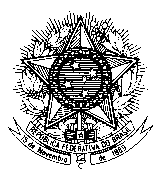 EMBASSY OF BRAZIL IN NICOSIASelection process for hiring Support StaffApplication Form – Selection Process Notice No. 01/2024I wish to apply for the job of: Support staffI solemnly declare:I do not hold any public position, job or function in Brazil;I am aware that the job I am applying for is not a job or public function governed by Brazilian law; I am aware that, in case I am approved in the selection process, my admission will be conditioned to the presentation of the documents required in the Selection Process Notice, as well as the presentation of a certificate of physical and mental fitness for the job, whose costs will be borne by me;I agree with the conditions established by the Selection Process Notice No. 01/2024, which I have read and accept.Date:_____/_____/______ Signature: _______________________________________________Attached:Full legal name:Birth date and birth place:Nationality(ies):Residential address:Telephone(s):E-mail:(  ) curriculum vitae(  ) copy of identity document (ID card)(  ) academic certificates (minimum requirement: elementary or secondary studies/High School completion certificate)(  ) valid negative certificate of criminal record issued no more than three (3) months prior(  ) if Brazilian or third-country national, proof of regular residence status and legal permission to engage in a remunerated activity in the Republic of Cyprus.(  ) any other applicable documents (in case of a Brazilian citizen, please refer to item 6.1, vi, of the Notice).Total number of documents: